                                                    ΠΡΟΣΚΛΗΣΗ ΕΚΔΗΛΩΣΗΣ ΕΝΔΙΑΦΕΡΟΝΤΟΣ              			Κατάθεση στο σχολείο μας, τουλάχιστον μια εβδομάδα πριν την αναχώρηση, των πιστοποιητικών καταλληλότητας (ΚΤΕΟ, ΔΕΛΤΙΟ ΑΠΟΓΡΑΦΗΣ, ΕΟΤ κ.λπ.)   Το ταξιδιωτικό γραφείο θα λάβει υπόψη του ότι από το τελικό ποσό θα παρακρατηθεί εγγύηση καλής εκτέλεσης της εκδρομής σε ποσοστό 25% του συνολικού ποσού, το οποίο θα καταβληθεί ατόκως με την ολοκλήρωση της εκδρομής και εφόσον έχουν πληρωθεί οι όροι της συμφωνίας. Η προκαταβολή θα είναι έως το 20% του συνολικού ποσού και το υπόλοιπο ποσό θα καταβληθεί την πρώτη ημέρα της εκδρομής. Σε περίπτωση μη υλοποίησης της εκδρομής για λόγους που δεν οφείλονται στο σχολείο η προκαταβολή θα επιστραφεί. Συγκεκριμένα, η ακύρωση της εκδρομής λόγω ειδικών συνθηκών (covid 19) η προκαταβολή θα επιστραφεί.Όλα τα ανωτέρω αποτελούν προϋπόθεση για τη συμμετοχή στο άνοιγμα των προσφορών και δέσμευση του κάθε τουριστικού γραφείου. Θα ληφθούν υπόψη ΜΟΝΟ οι προσφορές που πληρούν στο απόλυτο τις πιο πάνω προδιαγραφές.        Επισημαίνουμε ότι οποιαδήποτε επαφή με τους μαθητές είναι αιτία ακύρωσης της προσφοράς και αποκλεισμού του πρακτορείου.• Με κάθε προσφορά να κατατίθεται από το ταξιδιωτικό γραφείο απαραιτήτως και Υπεύθυνη Δήλωση, ότι διαθέτει ειδικό σήμα λειτουργίας, το οποίο
βρίσκεται σε ισχύ.• Οι προσφορές πρέπει να κατατίθενται   κ λ ε ι σ τ έ ς   σε έντυπη μορφή στο σχολείο (όχι με email ή fax)                                                                                                     Η Αναπληρώτρια Διευθύντρια του σχολείου                                                                                           Κρημιζίνη Άννα(Προς τους Διευθυντές/Διευθύντριες των σχολείων ): Παρακαλούμε:1. Να επιλέγετε τον ένα εκ των δύο τρόπων υποβολής των κλειστών προσφορών στο σχολείο. 2. Να μη ξεχνάτε να ελέγχετε την ανάρτηση και προβολή της προκήρυξής σας στην ιστοσελίδα της Δ.Δ.Ε. Β’ Αθήνας (στο σύνδεσμο «ΠΡΟΒΟΛΗ ΠΡΟΚΗΡΥΞΕΩΝ»).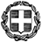 ΕΛΛΗΝΙΚΗ ΔΗΜΟΚΡΑΤΙΑΥΠΟΥΡΓΕΙΟ  ΠΑΙΔΕΙΑΣ ΚΑΙ ΘΡΗΣΚΕΥΜΑΤΩΝ- - - - -ΠΕΡΙΦΕΡΕΙΑΚΗ Δ/ΝΣΗ Π.Ε. ΚΑΙ Δ.Ε. ΑΤΤΙΚΗΣΔΙΕΥΘΥΝΣΗ ΔΕΥΤΕΡΟΒΑΘΜΙΑΣ ΕΚΠΑΙΔΕΥΣΗΣΒ΄ ΑΘΗΝΑΣ 7ο ΓΥΜΝΑΣΙΟ ΝΕΑΣ ΙΩΝΙΑΣ ΑΤΤΙΚΗΣ                                                                                                                 Ημερομηνία 7/3/23Αρ. Πρ. :98ΠΡΟΣ:  Τουριστικά Γραφεία(μέσω ιστοσελίδας Δ.Δ.Ε. Β΄ Αθήνας)1ΣΧΟΛΕΙΟ                7Ο ΓΥΜΝΑΣΙΟ ΝΕΑΣ ΙΩΝΙΑΣ ΑΤΤΙΚΗΣ2ΠΡΟΟΡΙΣΜΟΣ/ΟΙ-ΗΜΕΡΟΜΗΝΙΑ ΑΝΑΧΩΡΗΣΗΣ ΚΑΙ ΕΠΙΣΤΡΟΦΗΣΝΑΞΟΣ /ΑΝΑΧΩΡΗΣΗ: ΚΥΡΙΑΚΗ 07/05/23, ΕΠΙΣΤΡΟΦΗ: ΤΡΙΤΗ 09/05/233ΠΡΟΒΛΕΠΟΜΕΝΟΣ ΑΡΙΘΜΟΣ ΣΥΜΜΕΤΕΧΟΝΤΩΝ(ΜΑΘΗΤΕΣ-ΚΑΘΗΓΗΤΕΣ)60 ΜΑΘΗΤΕΣ – 6 ΚΑΘΗΓΗΤΕΣ4ΜΕΤΑΦΟΡΙΚΟ ΜΕΣΟ/Α-ΠΡΟΣΘΕΤΕΣ ΠΡΟΔΙΑΓΡΑΦΕΣΜεταφορές, εκδρομές με κλιματιζόμενα τουριστικά λεωφορεία για τη διαδρομή σχολείο – Πειραιά, Πειραιά – σχολείο και λεωφορεία στην αποκλειστική διάθεση του Σχολείου μας σε όλη τη διάρκεια της εκδρομής στη Νάξο. Τα λεωφορεία να διαθέτουν  όλες τις προβλεπόμενες από την κείμενη ελληνική νομοθεσία προδιαγραφές (έγγραφα καταλληλότητας των οχημάτων, επαγγελματική άδεια οδήγησης, ελαστικά σε καλή κατάσταση κ.λπ.) καθώς και τις προϋποθέσεις ασφαλείας για μετακίνηση μαθητών (ζώνες ασφαλείας, έμπειρους οδηγούς κ.λπ.), σύμφωνα με τα πρωτόκολλα Covid-19. Πλοίο από Πειραιά – Νάξο και Νάξο – Πειραιά.5ΚΑΤΗΓΟΡΙΑ ΚΑΤΑΛΥΜΑΤΟΣ-ΠΡΟΣΘΕΤΕΣ ΠΡΟΔΙΑΓΡΑΦΕΣ(ΜΟΝΟΚΛΙΝΑ/ΔΙΚΛΙΝΑ/ΤΡΙΚΛΙΝΑ-ΠΡΩΙΝΟ Ή ΗΜΙΔΙΑΤΡΟΦΗ) Κατάλυμα διαμονής μέσα στην Χώρα και  μέχρι  6  χλμ. από το κέντρο της πόλης. Ξενοδοχείο 5 αστέρων, δωμάτια δίκλινα ή τρίκλινα (όχι ράντζα) για μαθητές και μονόκλινα για καθηγητές. Η διαμονή του μαθητικού group σε ενιαίο κτίριο. Να υπάρχει δυνατότητα συγκέντρωσης  και εστίασης μαθητών σε ενιαίο χώρο. ΠΡΩΙΝΟ ΚΑΙ ΕΝΑ ΔΕΙΠΝΟ καθημερινά  (2 συνολικά)  σε πλούσιο μπουφέ- απεριόριστες ποσότητες σε όλους τους μαθητές εμβολιασμένους και ανεμβολίαστους  (να επισυναφθεί κατάλογος φαγητών που θα προσφερθούν στους μαθητές)- να τηρείται το υγειονομικό  πρωτόκολλο για covid-19 .6ΛΟΙΠΕΣ ΥΠΗΡΕΣΙΕΣ (ΠΡΟΓΡΑΜΜΑ, ΠΑΡΑΚΟΛΟΥΘΗΣΗ ΕΚΔΗΛΩΣΕΩΝ, ΕΠΙΣΚΕΨΗ ΧΩΡΩΝ, ΓΕΥΜΑΤΑ κ.τ.λ.))Θα γίνουν εκπαιδευτικές επισκέψεις σε αρχαιολογικούς χώρους και άλλα αξιοθέατα, σύμφωνα με το πρόγραμμα που θα διαμορφώσει το σχολείο σε συνεργασία με το τουριστικό γραφείο .Συνοδός – ξεναγός του γραφείου σε όλη τη διάρκεια της εκδρομής.7ΥΠΟΧΡΕΩΤΙΚΗ ΑΣΦΑΛΙΣΗ ΕΠΑΓΓΕΛΜΑΤΙΚΗΣ ΑΣΤΙΚΗΣ ΕΥΘΥΝΗΣ ΔΙΟΡΓΑΝΩΤΗΝΑΙ8ΠΡΟΣΘΕΤΗ ΠΡΟΑΙΡΕΤΙΚΗ ΑΣΦΑΛΙΣΗ ΚΑΛΥΨΗΣΕΞΟΔΩΝ ΣΕ ΠΕΡΙΠΤΩΣΗ ΑΤΥΧΗΜΑΤΟΣ  Ή ΑΣΘΕΝΕΙΑΣ (ΤΑΞΙΔΙΩΤΙΚΗ ΑΣΦΑΛΙΣΗ)ΝΑΙ9ΤΕΛΙΚΗ ΣΥΝΟΛΙΚΗ ΤΙΜΗ ΟΡΓΑΝΩΜΕΝΟΥ ΤΑΞΙΔΙΟΥ(ΣΥΜΠΕΡΙΛΑΜΒΑΝΟΜΕΝΟΥ  Φ.Π.Α.)ΝΑΙ10ΕΠΙΒΑΡΥΝΣΗ ΑΝΑ ΜΑΘΗΤΗ (ΣΥΜΠΕΡΙΛΑΜΒΑΝΟΜΕΝΟΥ Φ.Π.Α.)ΝΑΙ11ΚΑΤΑΛΗΚΤΙΚΗ ΗΜΕΡΟΜΗΝΙΑ ΚΑΙ ΩΡΑ ΥΠΟΒΟΛΗΣ ΠΡΟΣΦΟΡΑΣΗΜΕΡ/ΝΙΑ: 14/3/23       ΩΡΑ: 13:0012ΗΜΕΡΟΜΗΝΙΑ ΚΑΙ ΩΡΑ ΑΝΟΙΓΜΑΤΟΣ ΠΡΟΣΦΟΡΩΝΗΜΕΡ/ΝΙΑ: 14/3/23       ΩΡΑ: 13:30